                         КАРАР                                                                     РЕШЕНИЕ «27» декабрь 2018 й.                        № 28-6                        «27» декабря 2018 гО закрытии несанкционированной свалки ТБО на территориисельского поселения Саннинский сельсовет муниципального района Благовещенский район Республики Башкортостан с 01. 2019 года    В соответствии  со ст. 3 п.18 Устава сельского поселения Саннинский сельсовет муниципального района Благовещенский район Республики Башкортостан и  Генеральной схемы очистки территории сельского поселения Саннинский сельсовет муниципального района Благовещенский район Республики Башкортостан   Том 2 п.3«Рекультивация свалок ТБО СП Саннинский сельсовет»  Совет сельского поселения Саннинский сельсовет муниципального района Благовещенский район Республики БашкортостанРЕШИЛ:	1.Закрыть несанкционированную свалку расположенную в севео- западной части от села Саннинское, общей площадью 2 га ; 2. Разместить настоящее решение на официальном сайте сельского поселения Саннинский сельсовет муниципального района Благовещенский район Республики Башкортостан (https://sanninsk-blag.ru).3. Контроль за выполнением настоящего решения возложить на постоянную комиссию «По развитию предпринимательства, земельным вопросам, благоустройству и экологии и социально гуманитарным  вопросам»  Совета сельского поселения (председатель комиссии Рябов И.Н.)Глава сельского поселения                                            М.Н.ЗыряноваБАШКОРТОСТАН РЕСПУБЛИКАhЫБЛАГОВЕЩЕН РАЙОНЫ МУНИЦИПАЛЬ РАЙОНЫНЫ   hЫННЫ АУЫЛ СОВЕТЫАУЫЛЫ БИЛӘМӘhЕ ХАКИМИӘТЕРЕСПУБЛИКА  БАШКОРТОСТАНАДМИНИСТРАЦИЯСЕЛЬСКОГО   ПОСЕЛЕНИЯ    САННИНСКИЙ СЕЛЬСОВЕТ МУНИЦИПАЛЬНОГО РАЙОНА БЛАГОВЕЩЕНСКИЙ РАЙОН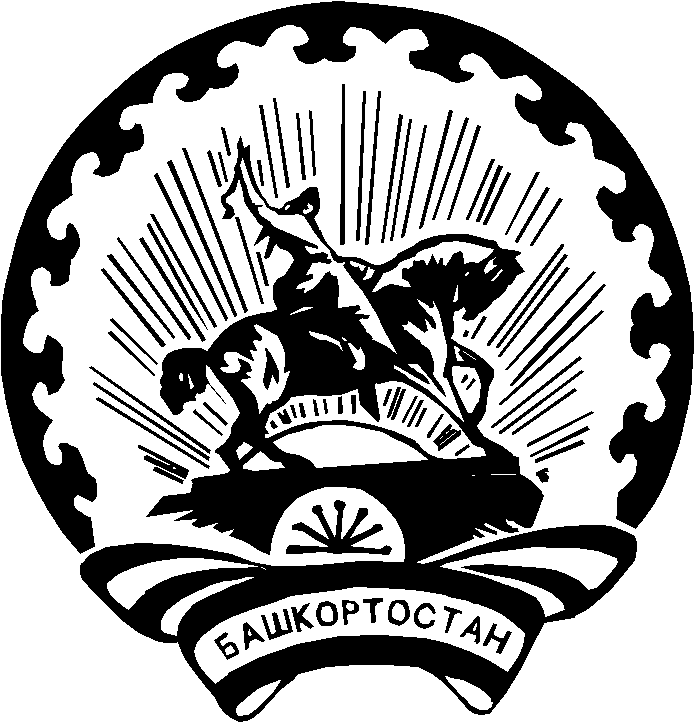 